СЛУЖБЕНИ ЛИСТ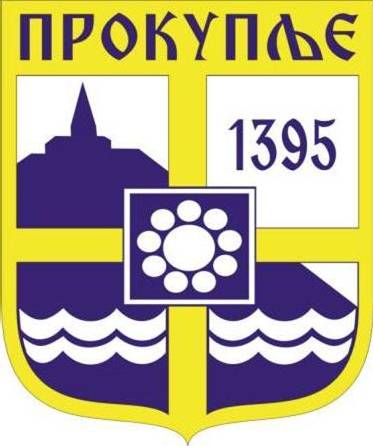 ГРАДА ПРОКУПЉА1   На основу члана 46.Закона о локалној самоуправи („Сл. гласник РС“ бр. 129/07, 83/2014 - другизакон, 101/2016 – други закон и 47/2018), члана 63. Статута града Прокупља („Сл. гласник општине Прокупље“ бр. 15/18) и члана 3. Одлуке о финансирању трошкова градског превоза повлашћених становника на територији града Прокупља („Службени лист града Прокупља“ бр.57/2022 од 27.12.2020.године), Градско веће града Прокупља на седници одржаној дана 05.01.2023.године, доносиПРАВИЛНИК О ОСТВАРИВАЊУ ПРАВА НА СУБВЕНЦИОНИСАНИ ЈАВНИ ГРАДСКИ ПРЕВОЗЧлан 1.Овим Правилником утврђују се поступак и друга питања од значаја за остваривање права на  субвенционисани  градски превоз  на територији града Прокупља за ученике основних школа који имају пребивалиште – боравиште на територији града Прокупља, пензионере са месечном пензијом нижом од 16.800,00 динара који имају пребивалиште (боравиште) на територији града Прокупља, самохране родитеље без запослења који имају пребивалиште (боравиште) на територији града Прокупља и чланова удружења која се баве социјалном заштитом на територији града Прокупља.Члан 2.		Поступак за остваривање субвенционисаног градског превоза на територији града Прокупља за повлашћене категорије из члана 1.овог Правилника утврђује се у даљем тексту правилника.Члан 3.Градска управа града Прокупља – Одељење за друштвене делатности упућује захтев основним школама на територији града Прокупља за доставу списка свих ученика који имају пребивалиште – боравиште на територији града ПрокупљаГрадска управа града Прокупља – Одељење за друштвене делатности упућује захтев Републичком фонду за пензијско и инвалидско осигурање – филијала Прокупље за доставу списка корисника пензија нижих од 16.800,00 динара који имају пребивалиште (боравиште) на територији града Прокупља.Градска управа града Прокупља – Одељење за друштвене делатности упућује Центру за социјални рад Топлица захтев за доставу списка самохраних родитеља без запослења који имају пребивалиште (боравиште) на територији града Прокупља. Основне школе су у обавези да у року од три дана од дана пријема захтева Одељења за друштвене делатности доставе спискове свих ученика који имају пребивалиште – боравиште на територији града ПрокупљаЦентар за социјални рад Топлица је у обавези да, у сарадњи и на основу података Националне службе за запошљавање – филијала Прокупље, сачини списак лица која кумулативно испуњавају услове: да су самохрани родитељи; да су незапослени и да имају пребивалиште (боравиште) на територији града ПрокупљаРепублички фонд за пензијско и инвалидско осигурање – филијала Прокупље и Центар за социјални рад Топлица достављају Градској управи града Прокупља – Одељењу за друштвене делатности тражене спискове у року од три дана од дана пријема захтева.За тачност и комплетност података из предметних спискова одговорни су: Основне школе, када је реч о списковима ученика, Републички фонд за пензијско и инвалидско осигурање – филијала Прокупље, када је реч о списку корисника пензија нижих од 16.800,00 динара који имају пребивалиште (боравиште) на територији града Прокупља, односно Центар за социјални рад Топлица, када је реч о списку самохраних родитеља без запослења који имају пребивалиште (боравиште) на територији града Прокупља. Члан 4.	Субвенционисани градски превоз остварују чланови удружења која се баве социјалном заштитом на територији града Прокупља и то чланови:Удружења оболелих од мишићних и неуро-мишићних болести Топличког округа;Друштва за церебралну и дечју парализу Прокупље;Удружења родитеља, пријатеља и старатеља деце и младих оболелих од малигних болести „Епигенија“;Удружења грађана Центар „Световид“;Међуопштинске организације Савеза слепих Србије Прокупље;Међуопштинске организације Савеза глувих и наглувих Прокупље;Удружења пензионера града Прокупља;Удружења дијализираних, трансплантираних и бубрежних болесника „Топлица“ ПрокупљеЧлан 5.Удружења из члана 4. овог Правилника, на захтев Градске управе града Прокупља – Одељења за друштвене делатности, достављају спискове чланова Градској управи града Прокупља.За тачност и комплетност података одговорна су удружења, свако за своје податке.Члан 6.	Градска управа града Прокупља – Одељење за друштвене делатности је у обавези да од основних школа, Републичког фонда за пензијско-инвалидско осигурање, Центра за социјални рад Топлица и удружења из члана 4. овог Правилника прибави спискове лица из члана 1.Правилника и да их проследи превознику.Основне школе, Републички фонд за пензијско-инвалидско осигурање и Центар за социјални рад Топлица су у обавези да обавесте Градску управу града Прокупља – Одељење за друштвене делатности о свакој промени предметних спискова, а Градска управа града Прокупља – Одељење за друштвене делатности је дужна да промене проследи превознику    Члан 7. 		По достављању спискова од стране Градске управе града Прокупља, лица која остварују право на субвенционисани градски превоз достављају превознику податке потребне за издавање легитимације.Члан 8.Градска управа града Прокупља - Одељење за друштвене делатности, по пријему докумената , упућује превознику обједињени захтев за издавање легитимације за субвенционисани превоз и месечне карте.Члан 9.	Превозник доставља легитимације и месечне карте  Градској управи града Прокупља - Одељењу за друштвене делатности, која их, потом, прослеђује лицима из члана 1. овог Правилника.Члан 10.	Градска управа града Прокупља ће одређени износ, на име субвенционисаног превоза уплатити превознику на основу испостављене фактуре чији се износ мора сложити са списком Одељења за друштвене делатности са потписом лица која су преузела месечну карту и фотокопијом месечних карти који су корисници субвенционисаног превоза преузели, а по важећем ценовнику и у складу са јавним уговором.Члан 11.	Ступањем на снагу овог Правилника ставља се ван снаге Правилник о остваривању права на субвенционисани градски превоз („Службени лист града Прокупља“бр.61/2020 од 24.12.2020.године)Члан 12.	Овај Правилник ступа на снагу наредног дана од објављивања у „Службеном листу града Прокупља“	У Прокупљу,	Број: 06-3/2023-02	Датум: 05.01.2023.годинеГ Р А Д С К О   В Е Ћ Е   Г Р А Д А   П Р О К У П Љ А                                                                                        ПРЕДСЕДНИК                                                                                        ГРАДСКОГ ВЕЋА                                                                                       Милан Аранђеловић с.р.2На основу члана 46. Закона о локалној самоуправи („Сл.гласник РС“, број 129/07,83/14-др.закон и 101/2016-др.закон, 47/2018) и члана 63. став  1. тачка 27. Статута Града Прокупља („Службени лист општине Прокупље бр. 15/18), Градско веће града Прокупља на седници одржаној 05.01.2023.године донела јеР Е Ш Е Њ ЕIДаје се сагласност на Усаглашени финансијски план директног корисника буџета Града Прокупља (Скупштине града Прокупља) бр.400-1/2023-04 од 04.01.2023.годинеIIРешење ступа на снагу даном доношења.IIIРешење објавити у „Службеном листу Града Прокупља“.IVРешење доставити: Скупштини града , Одељењу за финансије, и Архиви града Прокупља.Број: 06-3/2023-02У Прокупљу, 05.01.2023.годинеГРАДСКО ВЕЋЕ ГРАДА ПРОКУПЉА                                                                                                         ПРЕДСЕДНИК                                                                                                      ГРАДСКОГ ВЕЋА                                                                                                  Милан Аранђеловић с.р.С а д р ж а ј1.Правилник о остваривању права на субвенционисани јавни градски превоз................................12.Решење о давању сагласности на Усаглашени финансијски план директног корисника буџета Града Прокупља......................................................................................................................................4 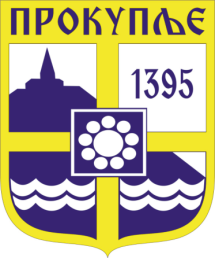    Издавач: Скупштина Грaда  Прокупља  Лист уредио Ивана Обрадовић  Главни и одговорни уредник: Секретар Скупштине Града  Прокупља  Александра ВукићевићГОДИНА XVБрој 2Прокупље05. Јануар2023.годинеЛист излази према потребиГодишња претплата: 1.000 дин.Цена овог броја износи: 40 дин.Рок за рекламацију: 10 дана